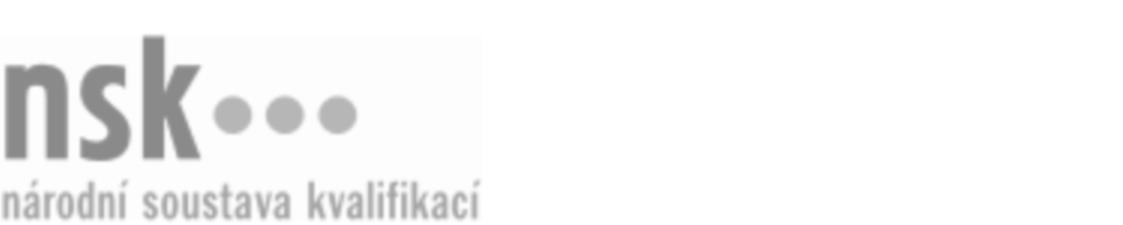 Kvalifikační standardKvalifikační standardKvalifikační standardKvalifikační standardKvalifikační standardKvalifikační standardKvalifikační standardKvalifikační standardVedoucí velkoobchodní provozovny (kód: 66-020-M) Vedoucí velkoobchodní provozovny (kód: 66-020-M) Vedoucí velkoobchodní provozovny (kód: 66-020-M) Vedoucí velkoobchodní provozovny (kód: 66-020-M) Vedoucí velkoobchodní provozovny (kód: 66-020-M) Vedoucí velkoobchodní provozovny (kód: 66-020-M) Vedoucí velkoobchodní provozovny (kód: 66-020-M) Autorizující orgán:Ministerstvo průmyslu a obchoduMinisterstvo průmyslu a obchoduMinisterstvo průmyslu a obchoduMinisterstvo průmyslu a obchoduMinisterstvo průmyslu a obchoduMinisterstvo průmyslu a obchoduMinisterstvo průmyslu a obchoduMinisterstvo průmyslu a obchoduMinisterstvo průmyslu a obchoduMinisterstvo průmyslu a obchoduMinisterstvo průmyslu a obchoduMinisterstvo průmyslu a obchoduSkupina oborů:Obchod (kód: 66)Obchod (kód: 66)Obchod (kód: 66)Obchod (kód: 66)Obchod (kód: 66)Obchod (kód: 66)Týká se povolání:Vedoucí velkoobchodní provozovnyVedoucí velkoobchodní provozovnyVedoucí velkoobchodní provozovnyVedoucí velkoobchodní provozovnyVedoucí velkoobchodní provozovnyVedoucí velkoobchodní provozovnyVedoucí velkoobchodní provozovnyVedoucí velkoobchodní provozovnyVedoucí velkoobchodní provozovnyVedoucí velkoobchodní provozovnyVedoucí velkoobchodní provozovnyVedoucí velkoobchodní provozovnyKvalifikační úroveň NSK - EQF:444444Odborná způsobilostOdborná způsobilostOdborná způsobilostOdborná způsobilostOdborná způsobilostOdborná způsobilostOdborná způsobilostNázevNázevNázevNázevNázevÚroveňÚroveňVedení požadovaných evidencí a dokladů v rámci velkoobchoduVedení požadovaných evidencí a dokladů v rámci velkoobchoduVedení požadovaných evidencí a dokladů v rámci velkoobchoduVedení požadovaných evidencí a dokladů v rámci velkoobchoduVedení požadovaných evidencí a dokladů v rámci velkoobchodu44Komplexní zajištění realizace inventury a inventarizace v rámci velkoobchodního skladuKomplexní zajištění realizace inventury a inventarizace v rámci velkoobchodního skladuKomplexní zajištění realizace inventury a inventarizace v rámci velkoobchodního skladuKomplexní zajištění realizace inventury a inventarizace v rámci velkoobchodního skladuKomplexní zajištění realizace inventury a inventarizace v rámci velkoobchodního skladu44Vychystávání zboží, expedování kusových a vozových zásilekVychystávání zboží, expedování kusových a vozových zásilekVychystávání zboží, expedování kusových a vozových zásilekVychystávání zboží, expedování kusových a vozových zásilekVychystávání zboží, expedování kusových a vozových zásilek44Provádění hygienicko-sanitační činnosti ve skladovacích prostorech a dodržování hygienických předpisů při manipulaci se zbožím a materiálemProvádění hygienicko-sanitační činnosti ve skladovacích prostorech a dodržování hygienických předpisů při manipulaci se zbožím a materiálemProvádění hygienicko-sanitační činnosti ve skladovacích prostorech a dodržování hygienických předpisů při manipulaci se zbožím a materiálemProvádění hygienicko-sanitační činnosti ve skladovacích prostorech a dodržování hygienických předpisů při manipulaci se zbožím a materiálemProvádění hygienicko-sanitační činnosti ve skladovacích prostorech a dodržování hygienických předpisů při manipulaci se zbožím a materiálem44Přejímání, kontrolování zboží a jeho dodacích listů a dalších dokumentůPřejímání, kontrolování zboží a jeho dodacích listů a dalších dokumentůPřejímání, kontrolování zboží a jeho dodacích listů a dalších dokumentůPřejímání, kontrolování zboží a jeho dodacích listů a dalších dokumentůPřejímání, kontrolování zboží a jeho dodacích listů a dalších dokumentů44Vedení požadovaných evidencí podporovaných zákazníků (odběratelů) se zaměřením na jednotlivé realizované či probíhající objednávkyVedení požadovaných evidencí podporovaných zákazníků (odběratelů) se zaměřením na jednotlivé realizované či probíhající objednávkyVedení požadovaných evidencí podporovaných zákazníků (odběratelů) se zaměřením na jednotlivé realizované či probíhající objednávkyVedení požadovaných evidencí podporovaných zákazníků (odběratelů) se zaměřením na jednotlivé realizované či probíhající objednávkyVedení požadovaných evidencí podporovaných zákazníků (odběratelů) se zaměřením na jednotlivé realizované či probíhající objednávky44Poskytování odborných konzultací, rad a informací v rámci expertní podpory pro interní a externí zákazníkyPoskytování odborných konzultací, rad a informací v rámci expertní podpory pro interní a externí zákazníkyPoskytování odborných konzultací, rad a informací v rámci expertní podpory pro interní a externí zákazníkyPoskytování odborných konzultací, rad a informací v rámci expertní podpory pro interní a externí zákazníkyPoskytování odborných konzultací, rad a informací v rámci expertní podpory pro interní a externí zákazníky44Řízení provozu velkoobchodní provozní jednotky a lidských zdrojůŘízení provozu velkoobchodní provozní jednotky a lidských zdrojůŘízení provozu velkoobchodní provozní jednotky a lidských zdrojůŘízení provozu velkoobchodní provozní jednotky a lidských zdrojůŘízení provozu velkoobchodní provozní jednotky a lidských zdrojů44Vedoucí velkoobchodní provozovny,  28.03.2024 20:51:11Vedoucí velkoobchodní provozovny,  28.03.2024 20:51:11Vedoucí velkoobchodní provozovny,  28.03.2024 20:51:11Vedoucí velkoobchodní provozovny,  28.03.2024 20:51:11Strana 1 z 2Strana 1 z 2Kvalifikační standardKvalifikační standardKvalifikační standardKvalifikační standardKvalifikační standardKvalifikační standardKvalifikační standardKvalifikační standardPlatnost standarduPlatnost standarduPlatnost standarduPlatnost standarduPlatnost standarduPlatnost standarduPlatnost standarduStandard je platný od: 19.06.2020Standard je platný od: 19.06.2020Standard je platný od: 19.06.2020Standard je platný od: 19.06.2020Standard je platný od: 19.06.2020Standard je platný od: 19.06.2020Standard je platný od: 19.06.2020Vedoucí velkoobchodní provozovny,  28.03.2024 20:51:11Vedoucí velkoobchodní provozovny,  28.03.2024 20:51:11Vedoucí velkoobchodní provozovny,  28.03.2024 20:51:11Vedoucí velkoobchodní provozovny,  28.03.2024 20:51:11Strana 2 z 2Strana 2 z 2